Chp 7 Systems of Linear Equations7.1 Developing Systems of Linear Equations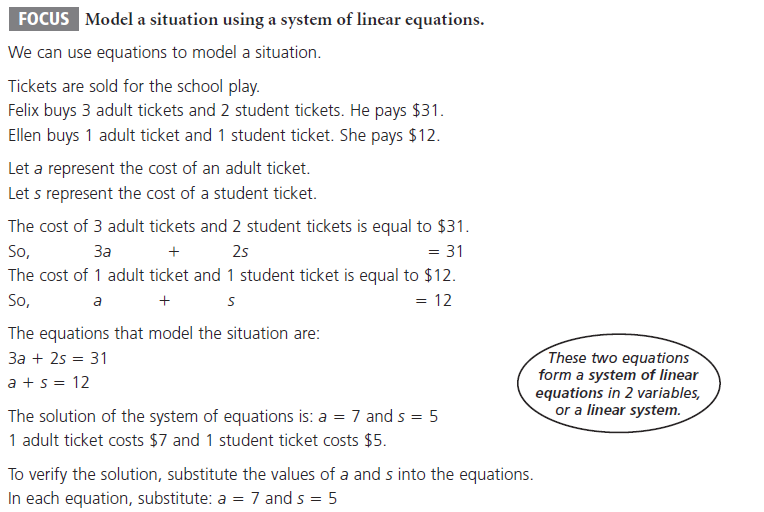 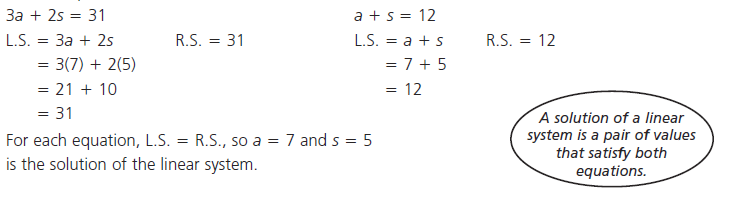 Ex.1 Identifying the Corre3ct Solution to Linear Systems (where the two lines cross)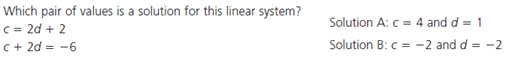 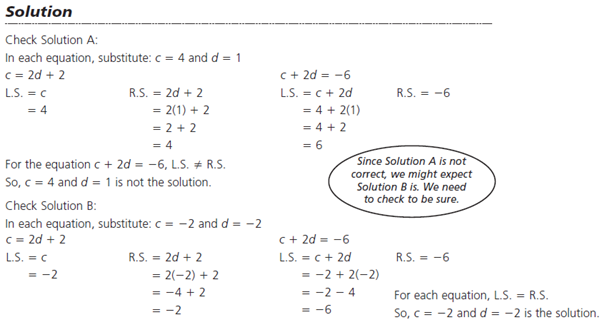 Ex.2 Using a Table to Create a Linear System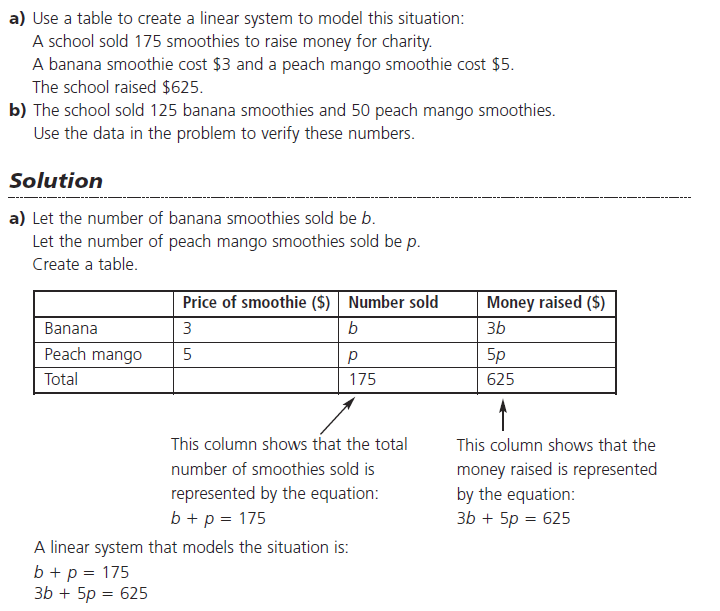 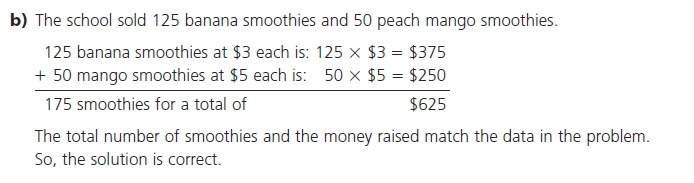 Do Qn's p.415 #1&27.2 Solving a System of Linear Equations Graphically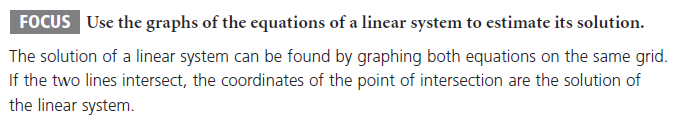 Ex.1 Solving a Linear system by Graphing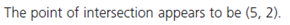 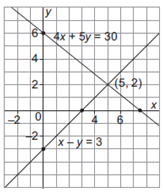 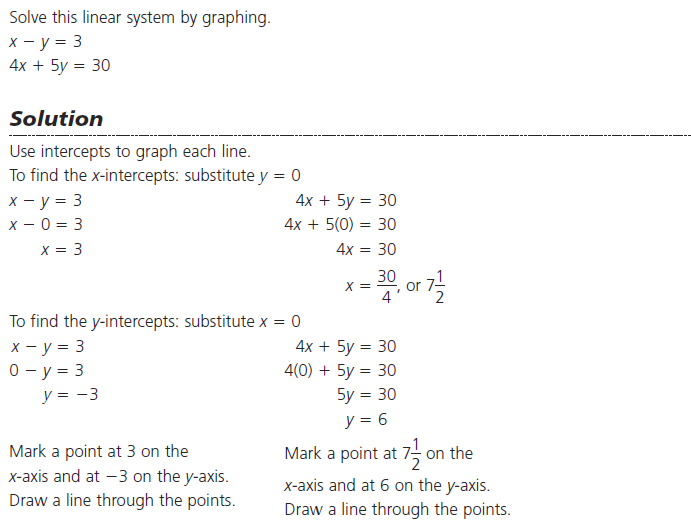 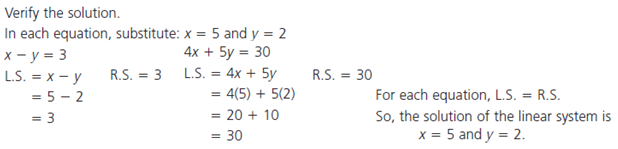 Ex.2 Solving a Word Problem by Graphing a Linear System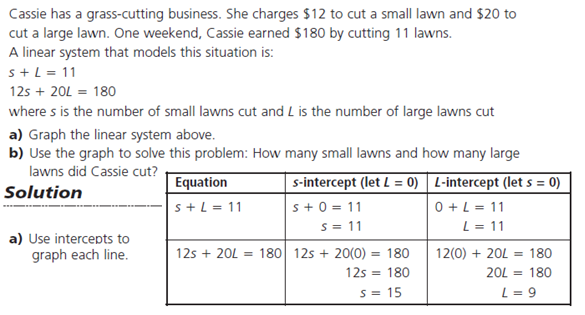 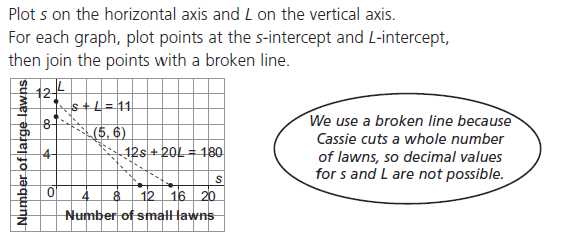 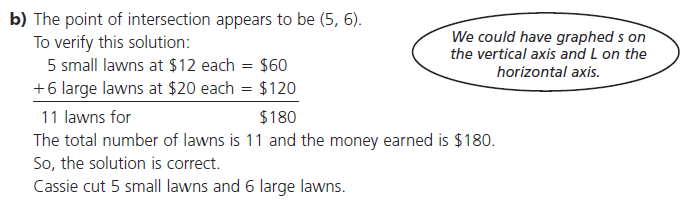 Do Qn's p.415 #3&47.4 Solving Linear Systems by Substitution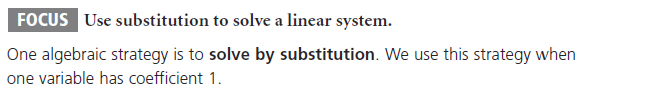 Ex.1 Solving a System by Substitution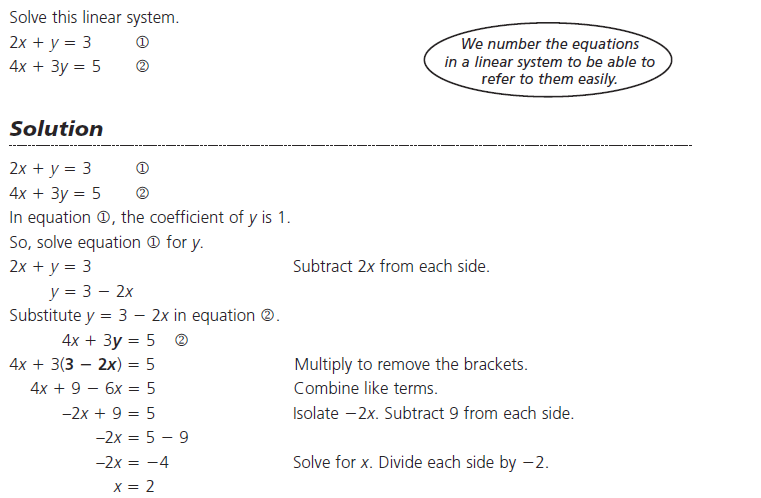 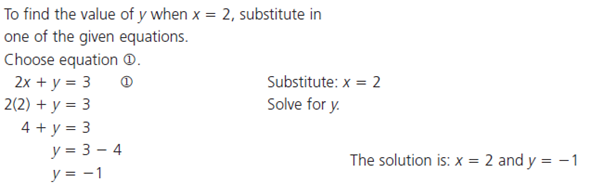 Solutions can be verified by substituting the answer back into the original equations, the solution must satisfy both equations for it to be correct.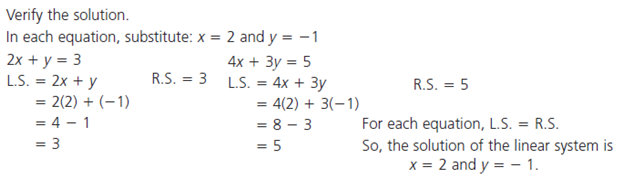 Ex.2 Using Substitution to Solve a Word Problem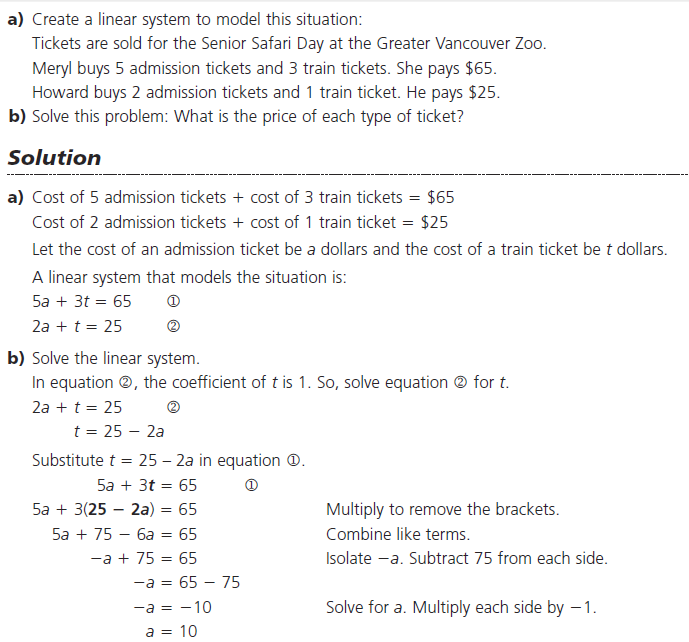 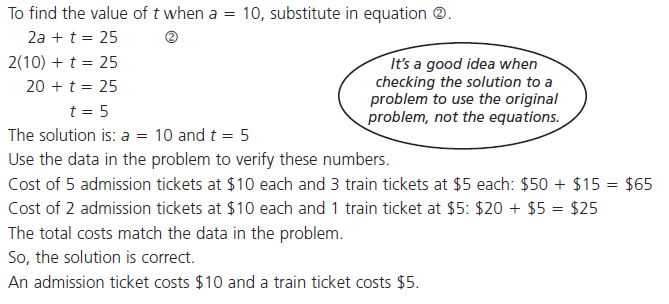 Do Qn's p.441 #1&37.5 Solving Linear Systems by Elimination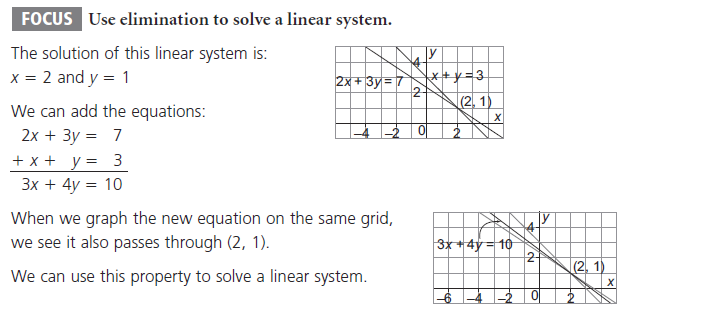 Ex.1 Solving a Linear System by Adding to Eliminate a Variable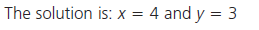 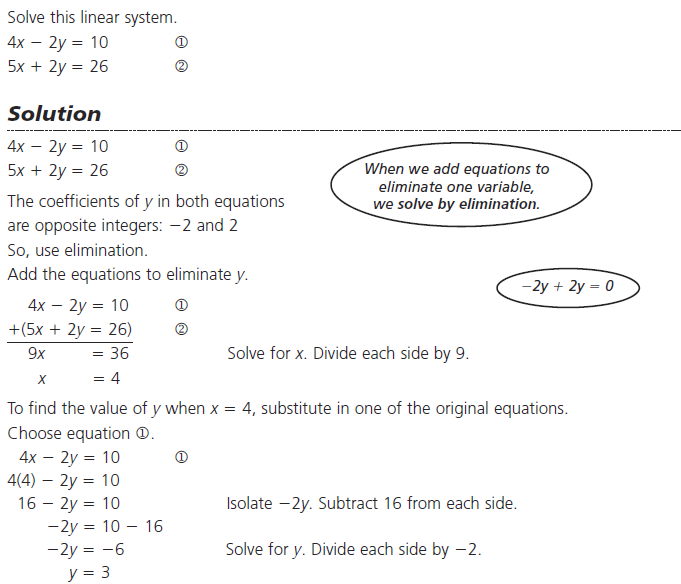 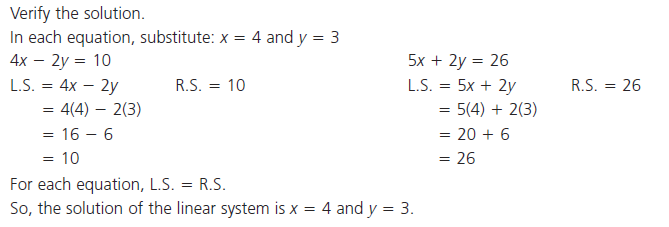 Ex.2 Solving a Linear System by Multiplying to Change a Co-efficient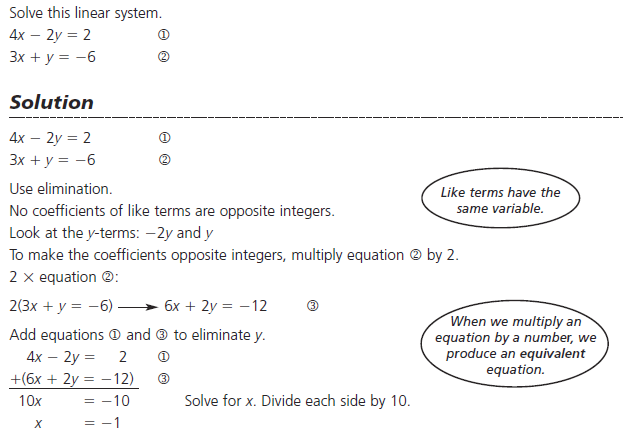 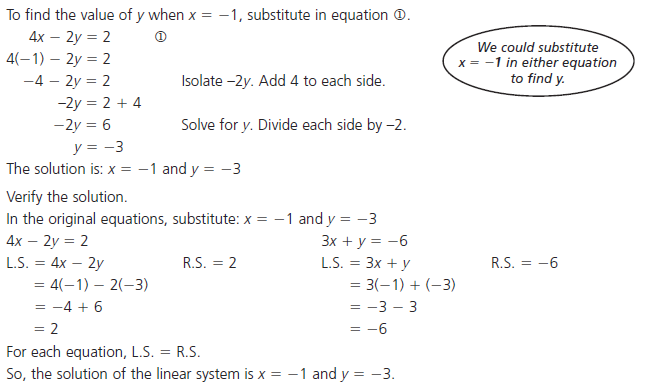 Ex.3 Using Elimination to Solve a Word Problem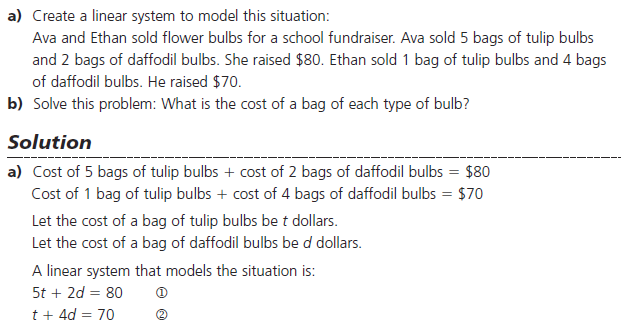 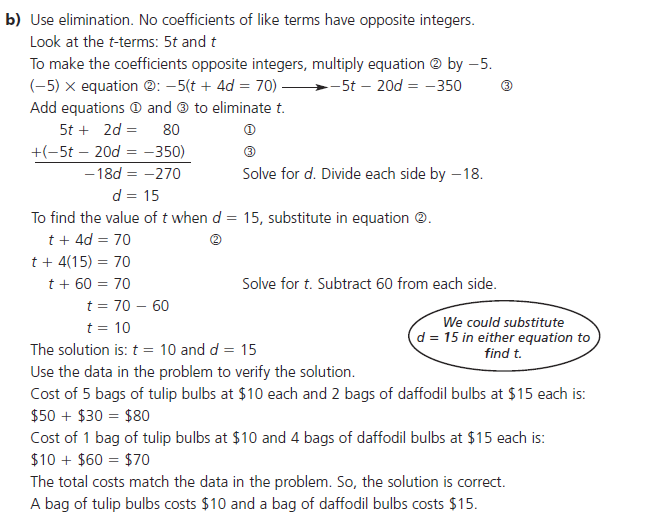 Do Qn's p.441 #4-67.6 Properties of Systems of Linear Equations (number of solutions to a system)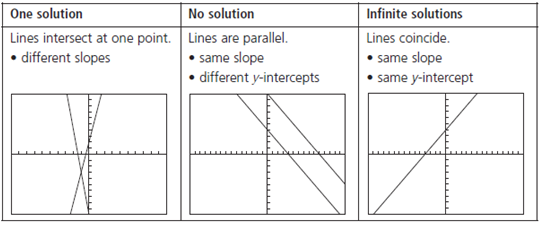 Ex.1 Finding the number of Solutions to Linear Systems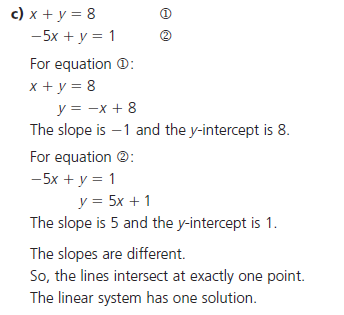 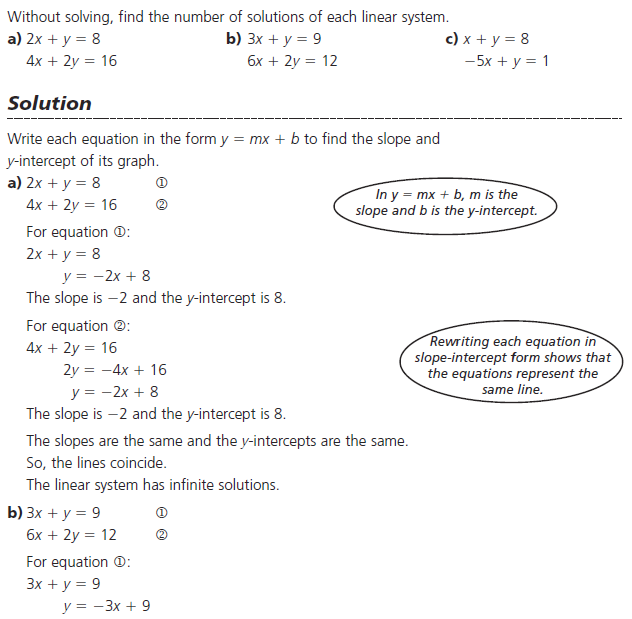 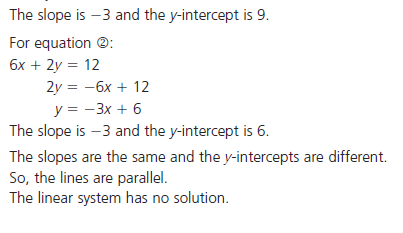 Do Qn's p.448 #7Chp 7 Study Guide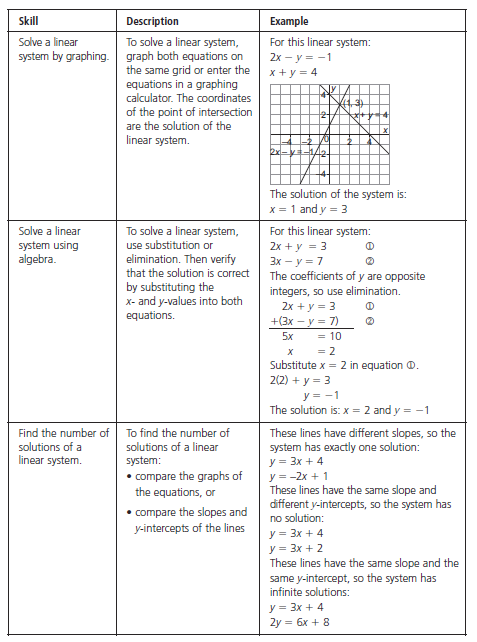 